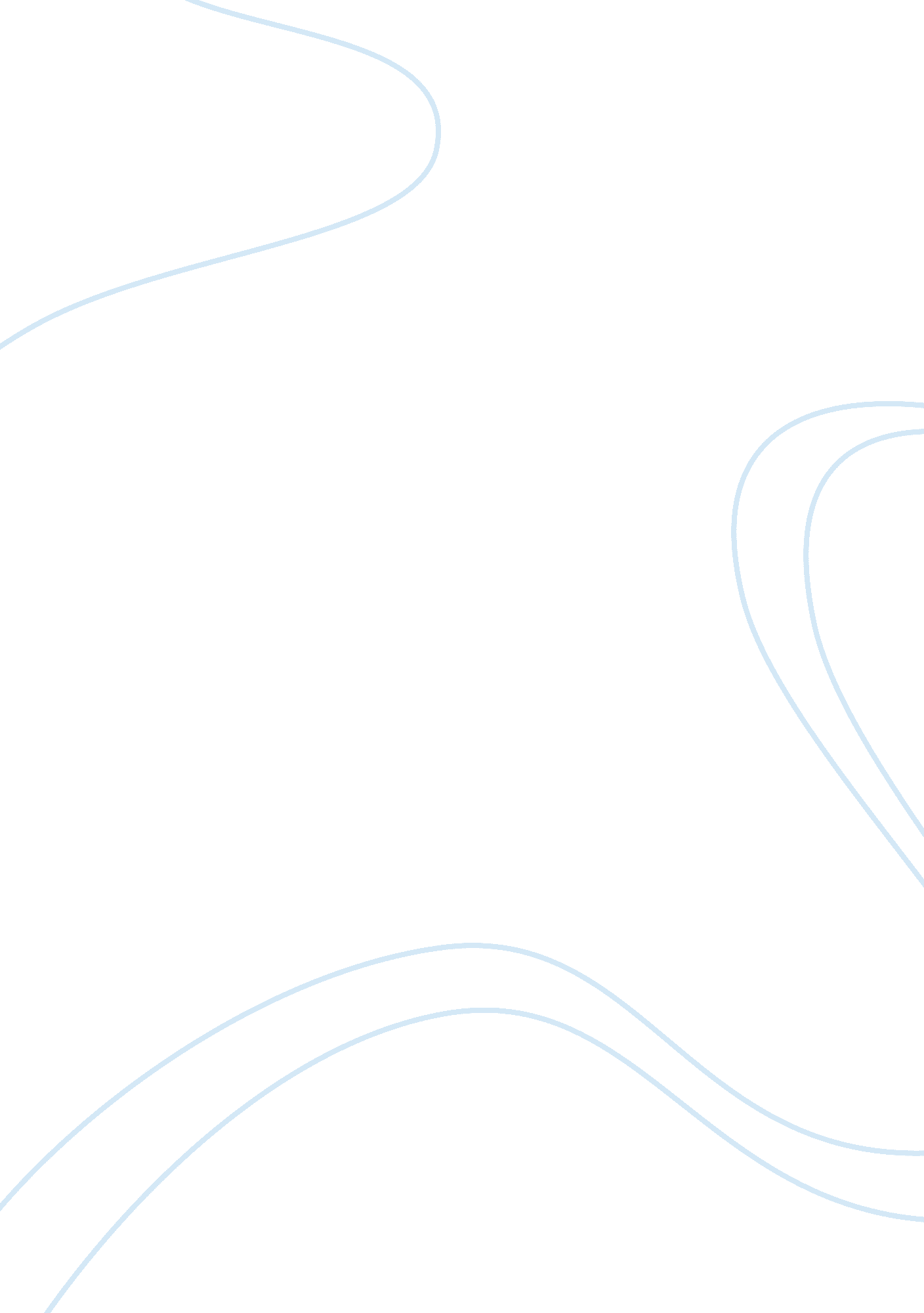 Barack with obama and continued her educationEconomics, Budget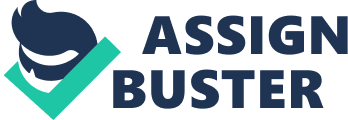 Barack Obama, our forty fourth president of the UnitedStates was born on august fourth, 1961. Obamas Parents met in 1960 at theUniversity of Hawaii. On February 2 1961 Obamas parents Ann Dunham and BarackObama Sr. got married on an island called Maui. Obama was born at a Hospital at1611 Bingham street named maternity and gynecological hospital. After Obama wasborn his father Barack Obama Sr. continued with his education at the Universityof Hawaii. Obamas mother Ann Dunham took Obama to Washington where she studiedat the University of Washington. Obama and his mother lived in a apartment, After graduating With in economics Obamas father moved to Massachusetts tostudy at Harvard University. Anne returned to Honolulu with Obama and continuedher education at the University of Hawaii. In 1965 when Barack Obama’s dadgraduated and he returned to Kenya. In 1967 Obama and his mother moved with hismom’s new husband named Soetoro in Jakarta Indonesia. On 1971 Obama moved withhis grandparents to Hawaii to attend fifth grade. Obama chose to stay with hisgrandparents and to complete his high school years. After being done with Highschool Obama moved to Los Angles in 1979 and he went to study at OccidentalCollege. On February 18 1981 Obama made his first speech. On the summer of 1981Obama travelled to visit his family that lived in Jakarta. Obama thentransferred to a University in New York named Columbia University where Obamamajored in political Science. Obama lived outside of campus in an apartment. Obama graduated from Columbia University in 1983. After his graduation he gotemployed at the Business International Corporation And New York Public interestResearch Group. Obama moved to Chicago to work as a organizer after living inNew York for 4 whole years. He worked three years as a director of developingcommunities Project. Obamas annual budget grew from 70 thousand dollars to 400thousand dollars working at Developing community’s project. Obama got acceptedinto Harvard law school in 1988. In 1990 was his second year at Harvard he waselected for president of the law review. While in law school he met a womannamed Michelle she was his managing partner. When he graduated from Harvard in1991 he returned to Chicago. On 1992 Obama married Michelle and settled withher in a middle-class neighborhood. On 1998 they had their first born in 1998and their second child born in 2001. Obama taught law at the University ofChicago law school for twelve straight years. Obama worked as a full-timelawyer at a firm he was involved in 30 cases. To assist in this there are manygreat books that talks about Obama life. One book is Obama, Barack (1961) byJames Encyclopedia, which talk about his career and life. The second book isObama Administration where it talks about his campaign and how became thepresident of the united states by Ana Ochoa. The last source is DemocraticResurgence: Obama Wins by Eric Bergeron, where it goes over how Obama won hispresidency as the first black president in the United States. Obama was the President of theUnited States he became president on January 20 2009. Obamas first term wasabout the global financial crisis. Obama was the first African AmericanPresident of the united states. He was known for talking about tax cuts, globalfinancial crisis, health care and more. The 2008 election was the 56thquadrennial election. Obama ran as a democrat and john McCain ran is arepublican. 52. 9 percent of votes were in Obamas favor. Obama beat McCain inthe popular vote and the college vote. Obamas vote amount was 69. 5 the highesta president ever gotten. Obama signed the Lilly Ledbetter fair pay act of 2009and the children’s health insurance program and won approval from congressbudget resolution. Obama was breaking the bush administration except the troopsin right he continued through on bush’s Iraq withdraw of troops. The troopswithdraw began in December of 2007 and completely ended in 2011. He supports theunited nations on sexual orientation and gender identity by lifting theseven-year ban on funding for embryonic stem research, and he closed theGuantanamo bay detention camp in Cuba. Sixty-five percent of people agreed onwhat Obama was doing and twenty-nine percent disapproved according to a surveydone on April. One of the biggest things Obama has done is the Protection andAffordable Care Act or also known as Obamacare. State congress signed a law byObama on march twenty third 2010. The Patient Protection and Affordable CareAct helped estimated about twenty to twenty-four million people. The law saidto improve healthcare costs and improve quality. The Barack ObamaAdministration was chartered as a tax increases on higher income Americans anddesigned to fund healthcare. On April fifteen 2010 the space policy of BarackObama administration announced to increase funding for NASA (NationalAeronautics and Space Administration) by six billion dollars over five years. After four-year president Obama ranagain in 2012 against his nominee Mitt Romney. The 2012 election was the fiftyseventh quadrennial presidential election. The 2012 election was held onNovember sixth. The democrat was Barack Obama and the republican was MittRomney. Obamas running mate was Joe Biden and Mitt Romney running mate was PaulRayan. The 2012 election would be Obama’s second term of presidency. Obama gotboth the popular vote and the electoral vote. Obama won mitt Romney to theelectoral vote by three hundred thirty-two to two hundred six and, Obama wonthe state vote twenty-six to twenty-four.  Mitt Romney’s home state is Massachusetts andObamas home state is Illinois. Obama became the two term president to win bothvotes since Ronald Reagan. An estimate of four hundred million dollars wasspent by Obama’s campaign and Obama supporters according to the FederalElection Commission. Obama announced that he will be running for presidentagain in 2012 in a video named ” It Began with Us”. 